№ п/пНаименование товара, работ, услугЕд. изм.Кол-воТехнические, функциональные характеристикиТехнические, функциональные характеристики№ п/пНаименование товара, работ, услугЕд. изм.Кол-воПоказатель (наименование комплектующего, технического параметра и т.п.)Описание, значение16.Детский игровой комплексДИК 1.091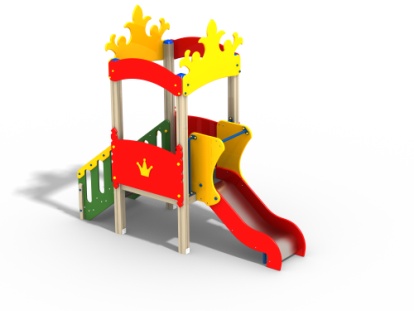 Шт. 116.Детский игровой комплексДИК 1.091Шт. 1Высота (мм) 2800(± 10мм)16.Детский игровой комплексДИК 1.091Шт. 1Длина (мм)3200(± 10мм)16.Детский игровой комплексДИК 1.091Шт. 1Ширина (мм)1200(± 10мм)16.Детский игровой комплексДИК 1.091Шт. 1Высота площадки (мм)70016.Детский игровой комплексДИК 1.091Шт. 1Применяемые материалыПрименяемые материалы16.Детский игровой комплексДИК 1.091Шт. 1Декоративные  фанерные элементыводостойкая фанера марки ФСФ сорт не ниже 2/2 толщиной не менее 15 мм (± 2мм) все углы фанеры должны быть закругленными, радиус не менее 20мм, ГОСТ Р 52169-2012.16.Детский игровой комплексДИК 1.091Шт. 1Столбысостоит из 6шт. клееного деревянного  бруса, сечением не менее 100х100 мм и имеющими скругленный профиль с канавкой  посередине. Сверху столбы должны заканчиваться пластиковой  заглушкой синего цвета в форме четырехгранной усеченной пирамиды.Снизу столбы должны оканчиваться металлическими оцинкованными  подпятниками выполненным из листовой стали толщиной не менее 4 мм и трубы диаметром не менее 42 мм и толщиной стенки 3.5мм, подпятник должен заканчиваться монтажным круглым фланцем, выполненным из стали толщиной не менее 3мм, которые бетонируются в землю.16.Детский игровой комплексДИК 1.091Шт. 1ПолыВ количестве 1 шт. должен быть выполнен из ламинированной, противоскользящей, влагостойкой фанеры толщиной не менее 18 мм, площадью не менее 1м ², опирающейся на брус сечением не менее 40х90 мм. Вязка бруса со столбами осуществляется методом, через прямой одинарный глухой шип, крепление нагелем.16.Детский игровой комплексДИК 1.091Шт. 1Лестница 700В кол-ве 1шт. Ступеньки должны быть выполнены из ламинированной противоскользящей, фанеры толщиной не менее 18 мм и деревянного бруса сечением не менее 40х90 мм. скрепленными между собой. Устанавливаться в отфрезерованный паз в перилах. Перила выполнены из влагостойкой фанеры марки ФСФ сорт не ниже 2/2 и толщиной не менее 24 мм, с декоративными накладками не менее 15 мм. Для бетонирования используются металлические закладные детали из трубы сечением 50х25х2 мм, закрепленные на перилах и окрашенные порошковой полимерной краской зеленого цвета.16.Детский игровой комплексДИК 1.091Шт. 1Горка 700В кол-ве 1шт. Каркас должен быть выполнен из профильной трубы сечением не менее 50х25х2мм и утоплен в отфрезерованный паз фанерного борта по всей длине. Желоб должен быть изготовлен из единого листа не ржавеющей стали, толщиной не менее 1,5 мм, приваренным к каркасу горки. Борта горки выполнены из влагостойкой фанеры марки ФСФ сорт не ниже 2/2  толщиной не менее 24 мм и высотой не менее 120мм. Боковые ограждения ската горки выполнены из влагостойкой фанеры марки ФСФ сорт не ниже 2/2 толщиной не менее 24мм, высотой не менее 700мм и оборудованы поручнем ограничителем на высоте  не менее 600мм. Поручень должен быть выполнен  из металлической трубы диаметром не менее 32 мм и толщиной стенки 3.5 мм с двумя штампованными ушками из стали не менее 4 мм, под 4 мебельных болта.16.Детский игровой комплексДИК 1.091Шт. 1ОграждениеВ кол-ве 2 шт. должно быть выполнено из влагостойкой фанеры марки ФСФ сорт не ниже 2/2 и толщиной не менее 21 мм с резными боковыми гранями и иметь декоративные накладки в форме короны.16.Детский игровой комплексДИК 1.091Шт. 116.Детский игровой комплексДИК 1.091Шт. 1Кронштейн на боковые ограждения горкиВ кол-ве 2 шт. должен быть выполнен  из металлической трубы диметром не менее 25 мм и толщиной стенки 2.5 мм  с тремя штампованными ушками, выполненными из листовой стали толщиной не менее 4мм, под 4 самореза и два мебельных болта.16.Детский игровой комплексДИК 1.091Шт. 1КрышаВ кол-ве 1шт.  Крыша из четырех фасадов выполненными из влагостойкой фанеры марки ФСФ сорт не ниже 2/2 и толщиной не менее 24 мм. Два фасада расположенные друг напротив друга выполнены с резной верхней гранью, два других фасада должны быть выполнении с радиусной верхней гранью.   16.Детский игровой комплексДИК 1.091Шт. 1МатериалыКлееный деревянный брус  и деревянные бруски должны быть выполнены из сосновой древесины, подвергнуты специальной обработке и сушке до мебельной влажности 7-10%, тщательно отшлифованы  со всех сторон и покрашены в заводских условиях профессиональными двух компонентными красками , Влагостойкая фанера должна быть  марки ФСФ сорт не ниже 2/2, все углы фанеры должны быть закругленными, радиус не менее 20мм, ГОСТ Р 52169-2012 и окрашенная двухкомпонентной краской, специально предназначенной для применения на детских площадках, стойкой к сложным погодным условиям, истиранию, устойчивой к воздействию ультрафиолета и влаги. Металл покрашен полимерной-порошковой краской. Заглушки пластиковые, цветные. Канат полимерный.Все метизы оцинкованы.16.Детский игровой комплексДИК 1.091Шт. 1ОписаниеДетский игровой комплекс состоит из башни с установленной фанерной крышей, горкой, фанерным ограждением, лестницей. Все резьбовые соединения должны быть закрыты разноцветными пластиковыми заглушками.